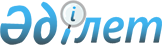 О согласовании продления срока государственного регулирования цен на крупу гречневуюРешение Коллегии Евразийской экономической комиссии от 29 сентября 2020 года № 120.
      В связи с поступившим 27 августа 2020 г. обращением Республики Беларусь о согласовании продления срока государственного регулирования цен на крупу гречневую, введенного на территории Республики Беларусь с 1 ноября 2019 г., и в соответствии с пунктом 82 Протокола об общих принципах и правилах конкуренции (приложение № 19 к Договору о Евразийском экономическом союзе от 29 мая 2014 года) Коллегия Евразийской экономической комиссии решила:
      1. Согласовать продление срока государственного регулирования цен на крупу гречневую в Республике Беларусь на 92 дня — с 1 октября 2020 г. до 31 декабря 2020 г. включительно.
      2. Настоящее Решение вступает в силу по истечении 30 календарных дней с даты его официального опубликования и распространяется на правоотношения, возникшие с 1 октября 2020 г.
					© 2012. РГП на ПХВ «Институт законодательства и правовой информации Республики Казахстан» Министерства юстиции Республики Казахстан
				
      Председатель Коллегии
Евразийской экономической комиссии

М. Мясникович
